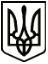 МЕНСЬКА МІСЬКА РАДАРОЗПОРЯДЖЕННЯ 17 січня 2023 року	м.Мена	№  08Про створення комісії з передачі  майна в господарське відання КП «Менакомунпослуга»  На виконання рішення виконавчого комітету Менської міської ради від 20  грудня  2022  року №287   «Про передачу майна в господарське відання  КП «Менакомунпослуга», керуючись ст. 42 Закону України «Про місцеве самоврядування в Україні»:1. Створити комісію по передачі майна в господарське відання Комунальному підприємству «Менакомунпослуга» Менської міської ради у наступному складі:Голова комісії:ГАЄВОЙ Сергій Миколайович – заступник міського голови з питань діяльності виконавчих органів ради.Члени комісії:КРАВЦОВ Валерій Михайлович – начальник відділу житлово-комунального господарства, енергоефективності та комунального майна Менської міської ради;  МАНЖУЛА Олександр Васильович –  директор КП «Менакомунпослуга»;МЕКЕНЧЕНКО Віра Володимирівна  – головний спеціаліст відділу бухгалтерського обліку та звітності Менської міської ради;ФЕСЮН Олег Олександрович – головний інженер КП «Менакомунпослуга».      2. Контроль за виконанням даного розпорядження залишаю за собою. Міський голова 	  Геннадій ПРИМАКОВ